MEET ME @ THE ALTAR UNVEIL NEW SINGLE AND VIDEO“BRIGHTER DAYS (ARE BEFORE US)”LISTEN HERE | WATCH HEREMAJOR LABEL DEBUT EP MODEL CITIZEN OUT AUGUST 13 VIA FUELED BY RAMENPRE-ORDER/PRE-SAVE/PRE-ADD HEREU.S. TOUR DATES SUPPORTING COHEED AND CAMBRIA & THE USED KICK OFF AUGUST 27TH IN IRVINE, CA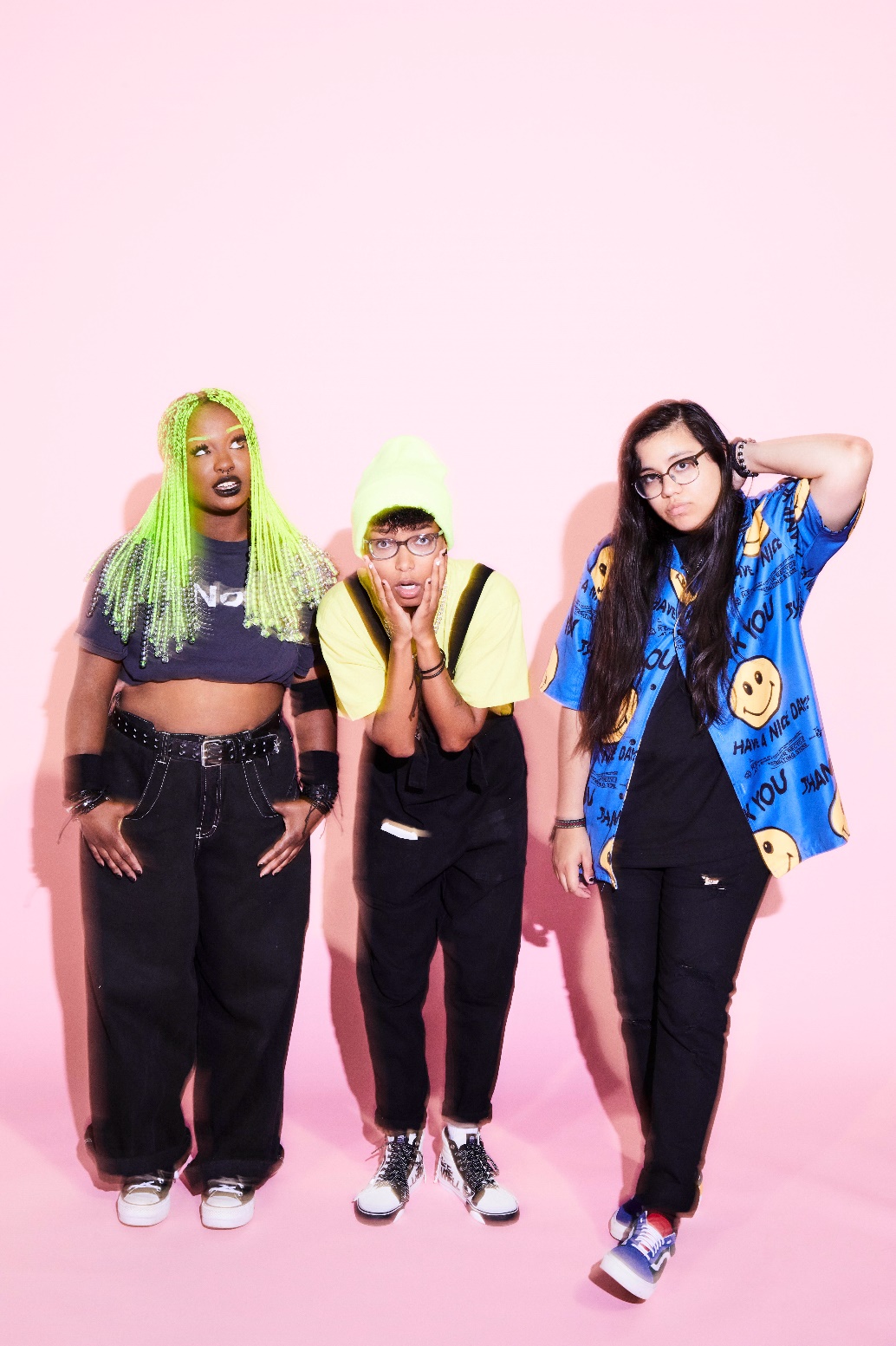  Photo credit: Jimmy Fontaine“One of the most exciting young pop bands in the United States” – The FADER“One of 2021’s most exciting new rock acts” – Rolling Stone“Meet Me @ The Altar is the future of pop-punk” – NYLON“Your new pop punk obsession” – Buzzfeed“Some of the most promising, exciting pop-punk in recent memory” – StereogumJULY 30, 2021 – Rising pop-punk trio Meet Me @ The Altar have unveiled new single “Brighter Days (Are Before Us),” the latest track from the group’s upcoming major label debut EP Model Citizen. The single is heralded by an official music video, which is streaming now on the Fueled By Ramen official YouTube channel. “Brighter Days (Are Before Us)” is available now on all streaming platforms, with the Model Citizen EP arriving August 13th via Fueled By Ramen.The band commented, “‘Brighter Days (Are Before Us)’ is one of the ups in life where things are starting to shape up. If our upcoming EP Model Citizen was a movie, ‘Brighter Days’ would be the scene where everything in life is still good right before it all hits the fan. We were so excited to work with a female director, Sydney Ostrander, for the music video and the lighting in the airplane we filmed inside perfectly reflects the meaning of the song.”Earlier this month, Meet Me @ The Altar shared an acoustic version of lead EP single “Feel A Thing,” featuring additional vocals from early champion Dan Campbell. Upon its release in June, “Feel A Thing” racked up critical praise, with Rolling Stone hailing the single as “a blistering track filled with flurries of double-kick drum hits and crunchy guitar riffs.” The FADER touted the song as “widescreen and anthemic,” while UPROXX declared “Feel A Thing” “a reminder of why pop-punk became so popular in the first place.” Watch the song’s official music video HERE. This summer, Meet Me @ The Altar will embark on a massive U.S. tour supporting Coheed and Cambria & The Used and appear at Chicago, IL’s Riot Fest. In the fall, they will return to the road with labelmates All Time Low and nothing,nowhere. for a tour of North America. A complete list of upcoming live dates can be found HERE. Meet Me @ The Altar announced their Fueled By Ramen signing last October in an exclusive interview with Billboard and unleashed their critically acclaimed major label debut single “Garden.” The song’s vibrant music video premiered on The FADER, and “Garden” graced best songs of 2020 lists by NPR Music, The FADER, Refinery 29, and more. Earlier this year, the band debuted the powerful single, “Hit Like A Girl” in partnership with Facebook’s Women’s History Month campaign. Meet Me @ The Altar has already been named an artist to watch in 2021 by Rolling Stone, NYLON, and more. Crossing state lines and breaking all kinds of boundaries, the group’s members—Edith Johnson [vocals], Téa Campbell [guitar], and Ada Juarez [drums]—initially met online, bonding over the likes of Paramore and Twenty One Pilots and agreeing on a need for more representation in pop punk. Instead of waiting for somebody else to do it, they stepped up and became that representation as three proud women of color playing lightning fast riffs, pounding out double kicks, and chanting huge hooks. Stay tuned for more new music from Meet Me @ The Altar soon.(Tour itinerary/EP art/Tracklisting below)MEET ME @ THE ALTAR2021 TOUR DATES8/27-9/24 - supporting Coheed and Cambria & The Used10/5-10/10 – supporting nothing,nowhere.10/12-11/12 - supporting All Time Low# - festival performanceSupporting Coheed and Cambria & The UsedAugust 27, 2021 - Irvine, CA - FivePoint AmphitheatreAugust 28, 2021 - Mesa, AZ - Mesa AmphitheatreAugust 30, 2021 - Salt Lake City, UT - The Complex OutdoorsAugust 31, 2021 - Denver, CO - Levitt PavilionSeptember 02, 2021 - Irving, TX - The Pavilion at Toyota Music FactorySeptember 04, 2021 - Austin, TX - Germania Insurance AmphitheaterSeptember 05, 2021 - The Woodlands, TX - The Cynthia Woods Mitchell PavilionSeptember 07, 2021 - Wichita, KS - WAVE September 08, 2021 - Maryland Heights, MO - Saint Louis Music ParkSeptember 11, 2021 - Columbus, OH - Express Live! September 12, 2021 - Cleveland, OH - Jacobs Pavilion at NauticaSeptember 14, 2021 - Cincinnati, OH - The ICON Festival Stage at Smale ParkSeptember 15, 2021 - Indianapolis, IN - TCU Amphitheater at White River State ParkSeptember 17, 2021 - Chicago, IL - Riot Fest #September 18, 2021 - Worcester, MA - The PalladiumSeptember 19, 2021 - Holmdel, NJ - PNC Bank Arts CenterSupporting nothing,nowhere.October 05, 2021 – New York, NY – Le Poisson RougeOctober 06, 2021 – Philadelphia, PA – The FoundryOctober 08, 2021 – Washington, DC – SongbyrdOctober 10, 2021 – Nashville, TN – Mercy LoungeSupporting All Time LowOctober 12, 2021 - New Orleans, LA - Orpheum TheaterOctober 13, 2021 - Birmingham, AL - Avondale Brewing CompanyOctober 15, 2021 - Richmond, VA - The NationalOctober 16, 2021 - Raleigh, NC - The RitzOctober 17, 2021 - Charlotte, NC - The FillmoreOctober 19, 2021 - New Haven, CT - College Street Music HallOctober 20, 2021 - Buffalo, NY - Town BallroomOctober 23, 2021 - Grand Rapids, MI  - 20 Monroe LiveOctober 24, 2021 - Louisville, KY - Paristown HallOctober 27, 2021 - Sioux Falls, SD - The DistrictOctober 28, 2021 - Des Moines, IA - Val Air BallroomOctober 30, 2021 - Minneapolis, MN - The FillmoreOctober 31, 2021 - Winnipeg, MB - Burton Cummings TheatreNovember 02, 2021 - Edmonton, AB - Union HallNovember 03, 2021 - Calgary, AB - MacEwan HallNovember 05, 2021 - Vancouver, BC - Vogue TheatreNovember 06, 2021 - Portland, OR - RoselandNovember 07, 2021 - Seattle, WA - Showbox SODONovember 10, 2021 - Oakland, CA - Fox TheaterNovember 11, 2021 - Los Angeles, CA - Hollywood PalladiumNovember 12, 2021 - San Diego, CA - Humphrey’s


MEET ME @ THE ALTARMODEL CITIZEN EPPRE-ORDER/PRE-SAVE/PRE-ADD NOW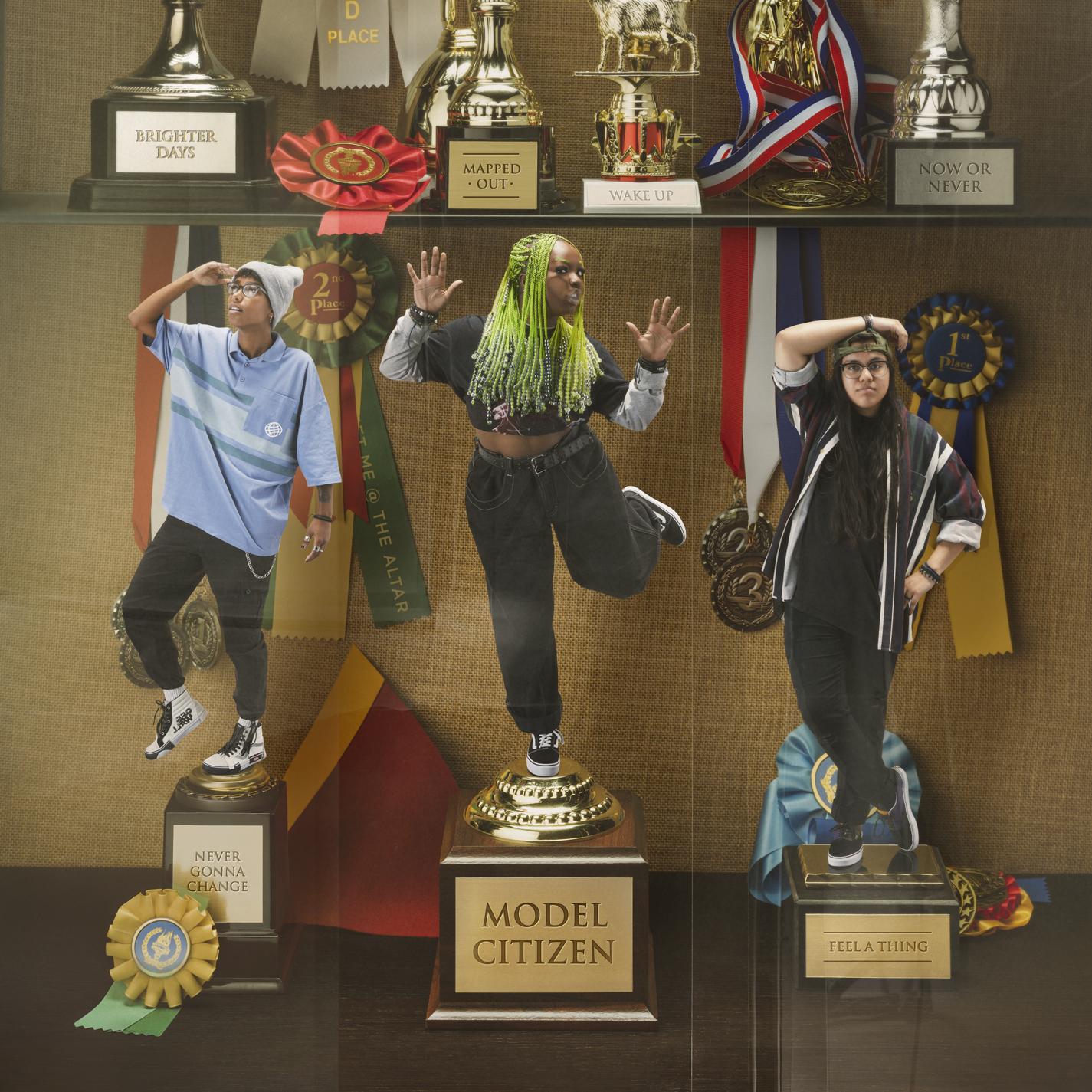 Tracklisting:1. Feel A Thing2. Mapped Out3. Brighter Days (Are Before Us)4. Now Or Never5. Never Gonna Change6. Wake UpABOUT MEET ME @ THE ALTAR:Meet Me @ The Altar present a new musical and cultural paradigm for pop punk. The Florida-based trio—Edith Johnson [vocals], Téa Campbell [guitar], and Ada Juarez [drums]—write the kinds of anthems that you can scream along to at a festival, head-bang to in a club, or sit with while in your feelings at home. The women may have met via YouTube - in true modern-day fashion - but the band shares a classic mission. Flipping the script for rock music and its culture, they bring together elements of Warped Tour-era punk, 2010s pop, and easycore. In 2020, early champions such as Halsey, Alex Gaskarth of All Time Low and Dan “Soupy” Campbell of The Wonder Years came forward as the trio inevitably inked a deal with Fueled By Ramen. On the heels of singles “Garden” and “Hit Like A Girl,” widespread tastemaker praise followed from The FADER, Rolling Stone, Nylon, and Stereogum. Meanwhile, Vulture predicted, “Meet Me @ The Altar make a convincing case that the future of pop-punk is Black, Latina, and female.” While amassing critical acclaim, they tirelessly wrote and recorded what would become their 2021 EP Model Citizen [Fueled By Ramen], set for arrival on August 13th.# # #CONNECT WITH MEET ME @ THE ALTARMeetMeAtTheAltar.comFacebookInstagramTwitterYouTubePress Contacts:Collin Citron / CollinCitron@Elektra.com Sarah Goldstein / SarahGoldstein@Elektra.com 